Муниципальное бюджетное дошкольное образовательное учреждение«Детский сад № 1 «Сказка» с. Ачхой-Мартан» Ачхой-Мартановского муниципального районаОТЧЁТпо реализации Единой Концепции духовно-нравственного воспитания и подрастающего поколения Чеченской Республикиза III квартал 2018 года.МБДОУ «Детский сад №1 «Сказка» с.Ачхой-Мартан»                                                                                   УТВЕРЖДАЮЗаведующий МБДОУ«Детский сад №1 «Сказка»с.Ачхой-Мартан» Ачхой-Мартановского  ____________  ________________                                                                                                                               	(личная подпись)         (инициалы, фамилия)                                                                                                            _____._____________._______          ПЛАН   работы по реализации Единой Концепции духовно-нравственного   воспитания и развития подрастающего поколения Чеченской Республики         на III квартал 2018 года	ОТЧЁТ по реализации Единой Концепции духовно-нравственного воспитания и развития подрастающего поколения Чеченской Республики проведенные за III квартал  2018г.         22 августа  2018г. в рамках реализации ЕК по духовно - нравственному воспитанию и развитию подрастающего поколения, в  нашем дошкольном учреждении прошло мероприятие посвященное празднику КУРБАН БАЙРАМ.  B пepeвoдe c apaбcкoгo Kуpбaн oзнaчaeт «жepтвa» или «жepтвoпpинoшeниe», a Бaйpaм — «пpaздник».Пo пpeдaнию, в caмый пocлeдний мoмeнт пepeд жepтвoпpинoшeниeм Aллax вознаградил Ибpaxимa зa преданность и вepнocть, зaмeнив жepтву нa ягнeнкa. B пaмять oб этoм coбытии муcульмaнe вo вceм миpe каждый гoд coвepшaют символическое жертвоприношение — режут барашков.           Целью этого мероприятия было -прививать любовь к близким. Особое внимание уделять знакомству детей с праздничными обычаями. В старших группах проведены  ООД по лепке на тему «Барашек»,В  средних группах воспитатели провели ООД по аппликации на тему: «Весёлые барашки».          Каждый человек должен знать и помнить свои корни. Чеченцы, например, знали всех сородичей до седьмого колена, некоторые просто помнили, а другие   писали летописи и передавали из поколения в поколение. Родословную люди рисовали в виде дерева, солнца, корней.         Знакомясь со своей религией, дети растут  добрыми, отзывчивыми, любящими своих родителей.          22 августа  2018г. в ДОУ, в рамках реализации ЕК духовнонравственного воспитания и развития подрастающего поколения проведено мероприятие посвященное Дню Российского флага. Во всех группах проведены тематические беседы с детьми о Родине, о символиках России, о значении слов «Родина», «Россия», «Отчизна».    В группах проведены познавательные и дидактические игры «Собери флаг России», «Найди Российский герб».    На ООД по физической культуре провели эстафеты - «Кто быстрее и сильнее», «Передай мяч», «Пронеси флаг сквозь преграды». Художественно – творческую деятельность провели воспитатели двух старших групп на тему: «Российский триколор». Целями и задачами мероприятия являлись: -закрепление и расширение представлений детей о символике России; -привитие детям чувства патриотизма; -развитие у подрастающего поколения чувства духовности, социальной активности,  сопереживания, умения делиться радостью, уважения к людям и стране; -формирование способности проявлять себя в созидательном процессе в интересах людей. В мероприятии  приняли активное  участие все воспитанники д/с.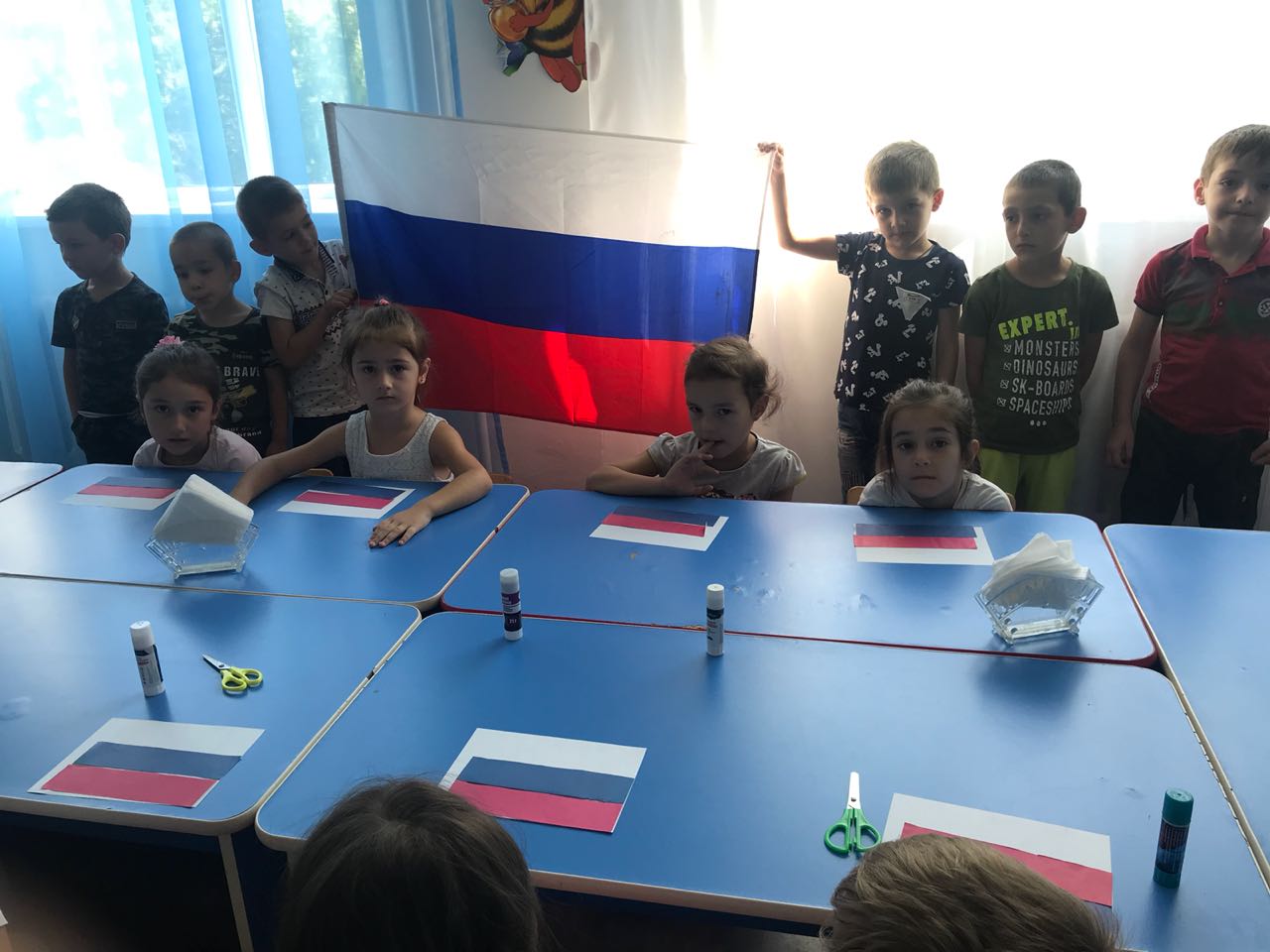 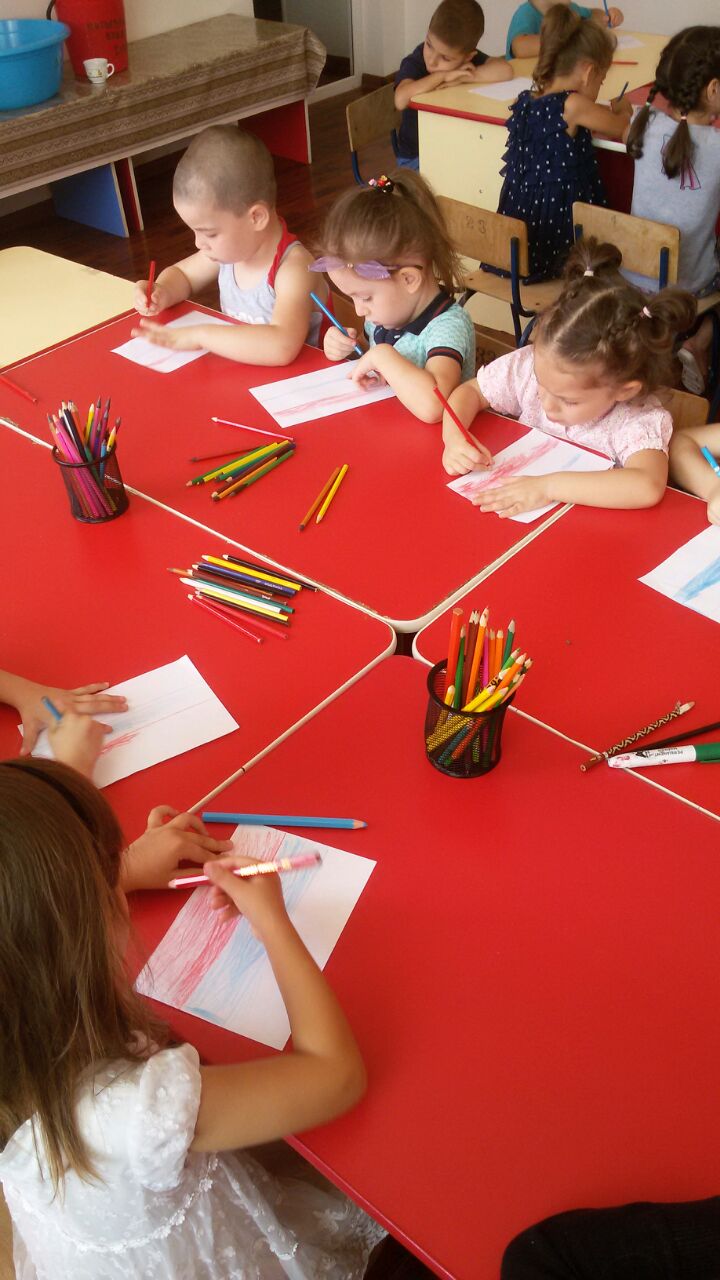 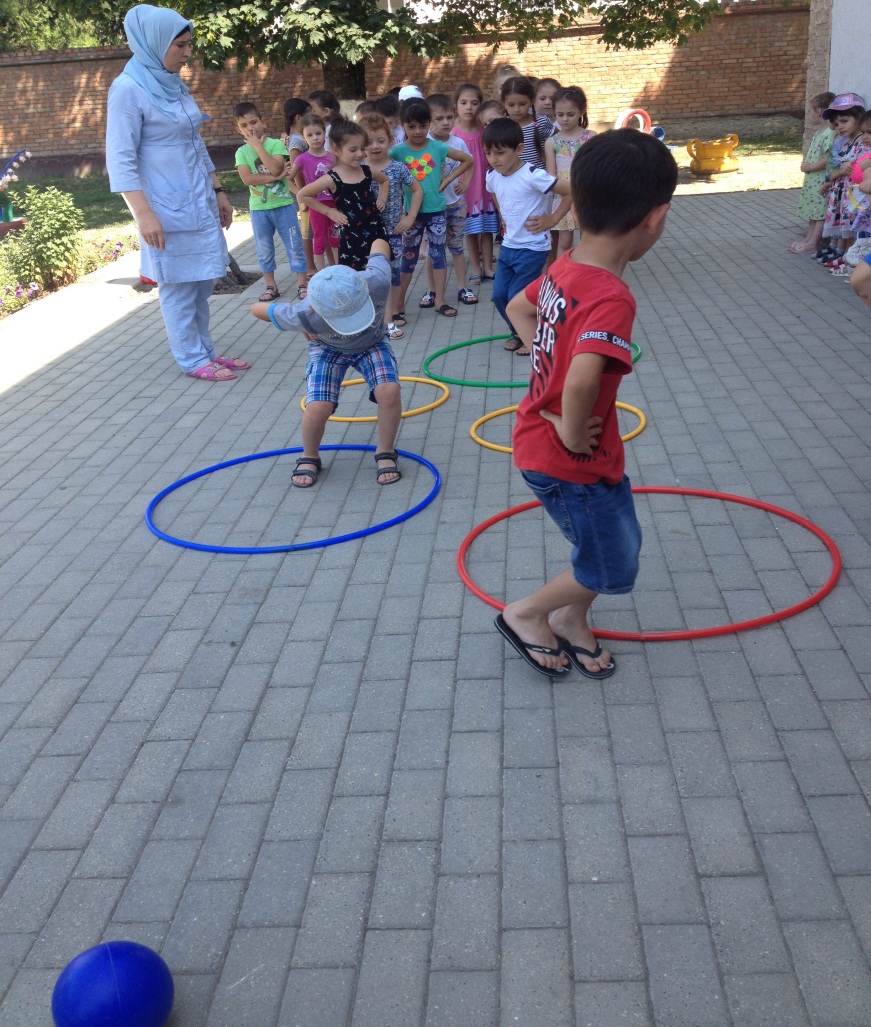 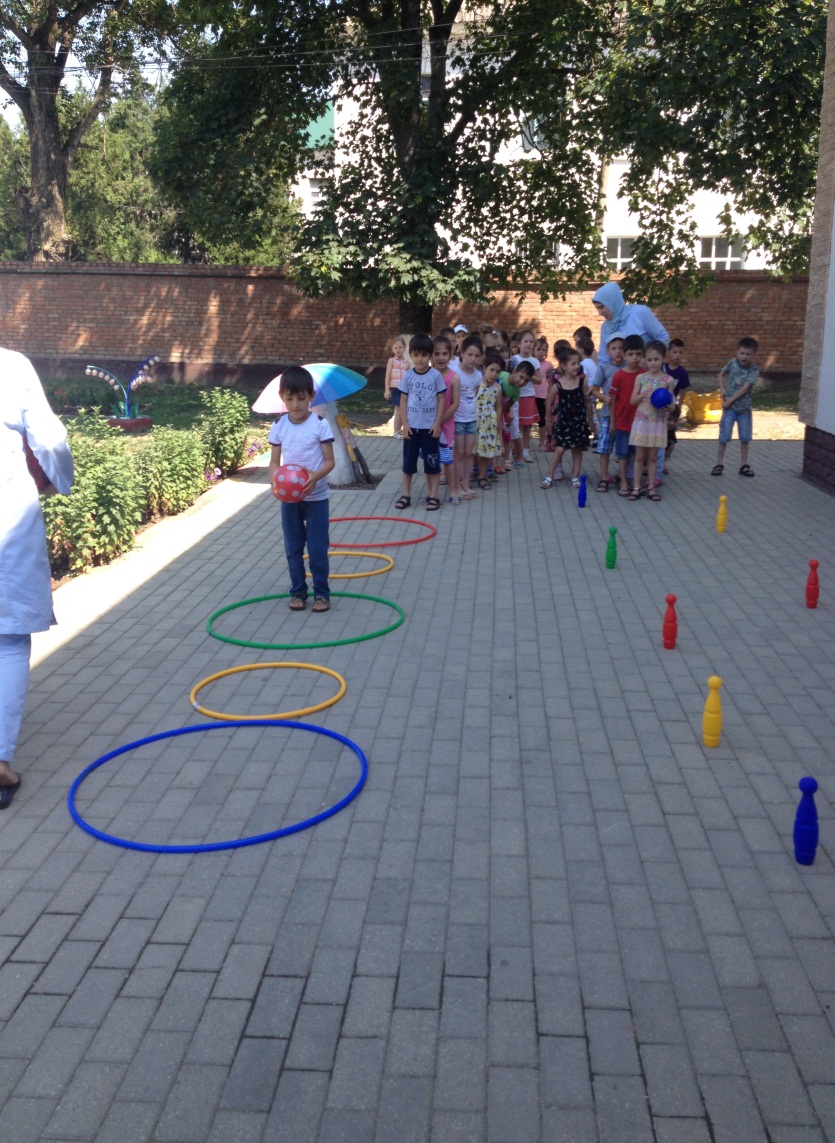 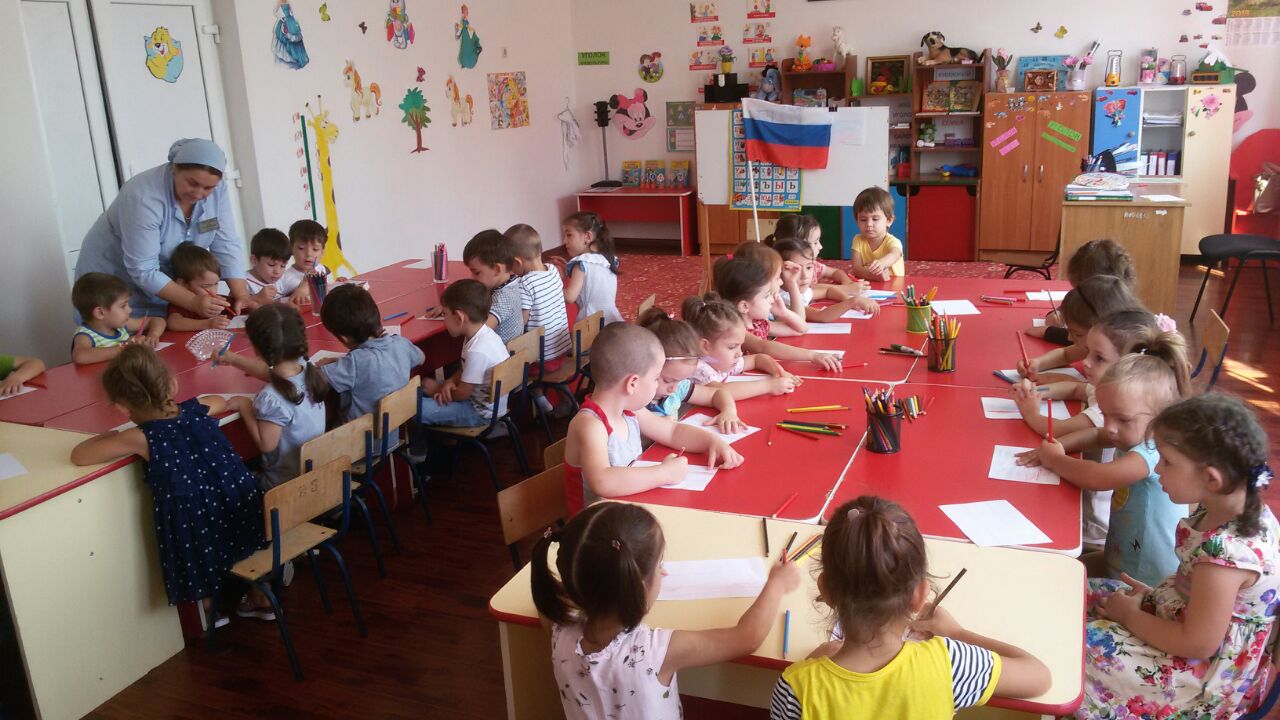            22 августа 2018г. , в рамках реализации ЕК по духовно - нравственному воспитанию и развитию подрастающего поколения коллектив ДОУ принял участие в  мероприятии посвященное Дню Российского Флага РФ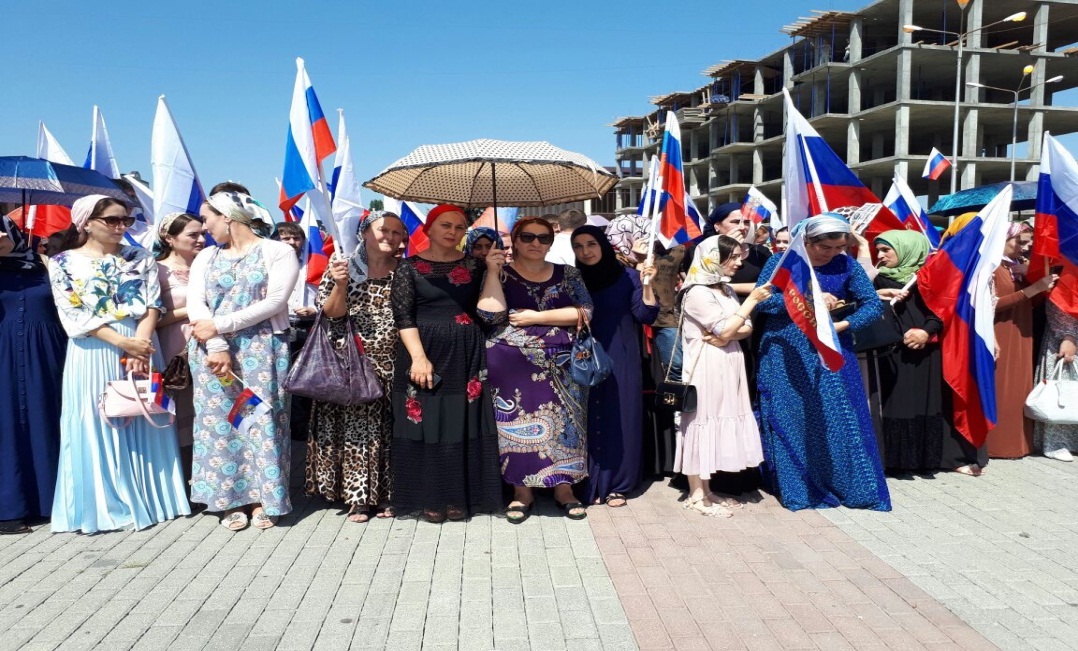           22 августа 2018г. в ДОУ были проведены мероприятия, посвящённые Дню солидарности в борьбе с терроризмом  (03 сентября 2018г.)Во всех группах были выпущены стенгазеты, посвящённые Дню солидарности в борьбе с терроризмом. Воспитателями проведены беседы в группах «Терроризму-нет, нет, нет!» Воспитатели старших и средних групп организовали выставку детских  рисунков: «Дети Чеченской Республики против террора»: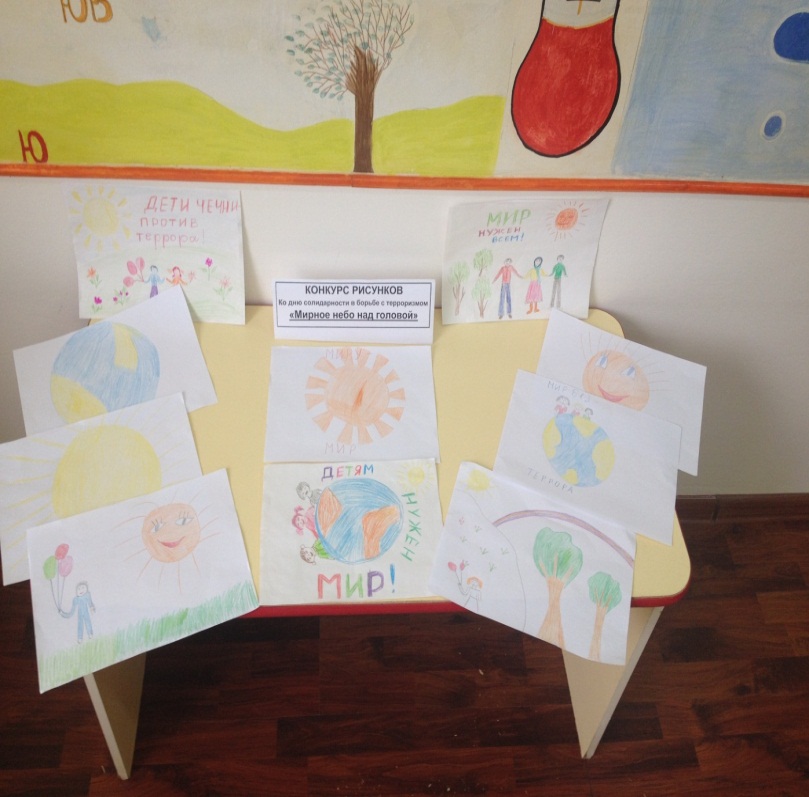 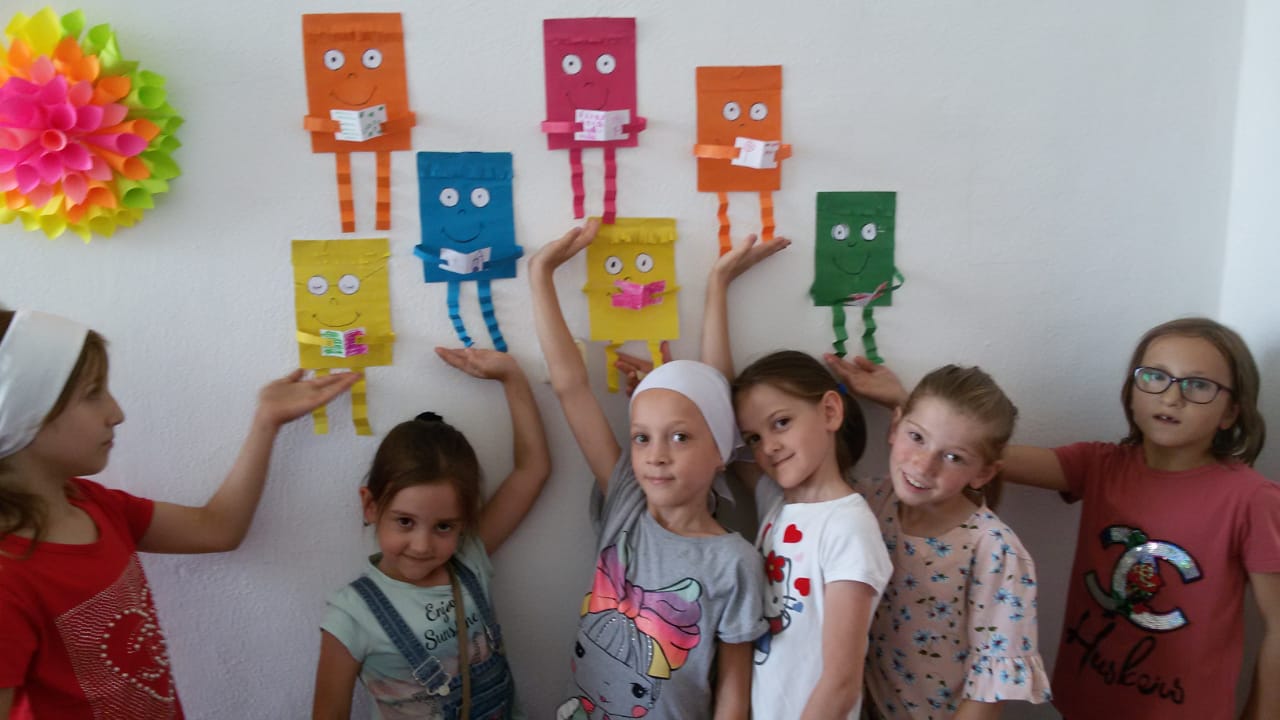             23 августа 2018г. в ДОУ было проведено мероприятие, посвященное Дню рождения Первого Президента ЧР А.А-Х.А.Кадырова - «АХМАТ-ХАДЖИ ОСТАЛСЯ  НАВЕКИ В НАШИХ СЕРДЦАХ!».    Детьми были рассказаны  стихи, исполнены песни, посвященные Дню рождения первого Президента Ахмат – Хаджи Кадырова.  Также, во всех группах были проведены тематические беседы.  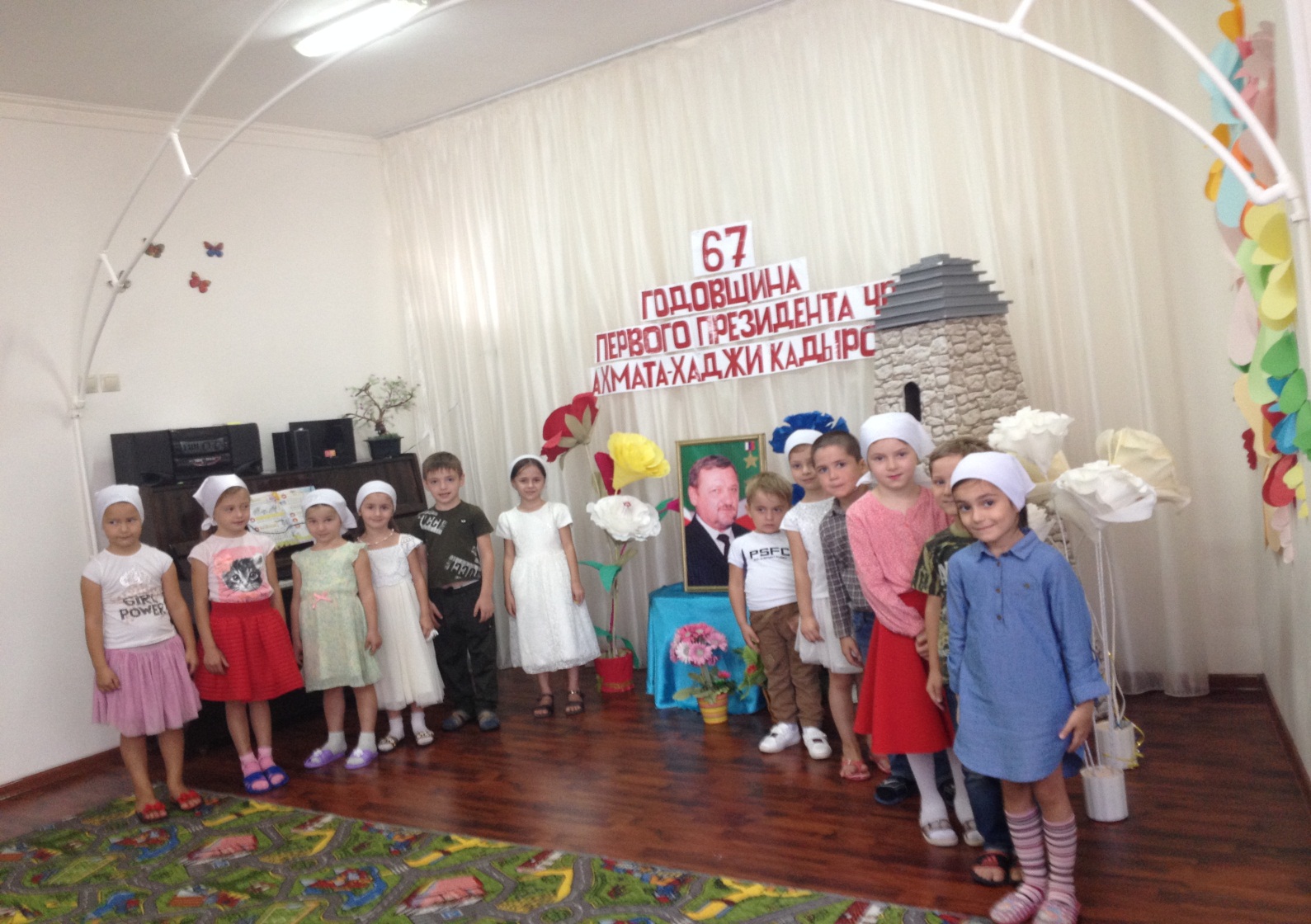             23августа 2018г., в рамках реализации ЕК по духовно - нравственному воспитанию и развитию подрастающего поколения  воспитатели старших групп вместе с детьми посетили Мечеть в с.Ачхой-Мартан  им.Б-Х.Белхороева. Дети вместе с взрослыми сделали дуа -прося мир во всём мире для всех живущих на земле.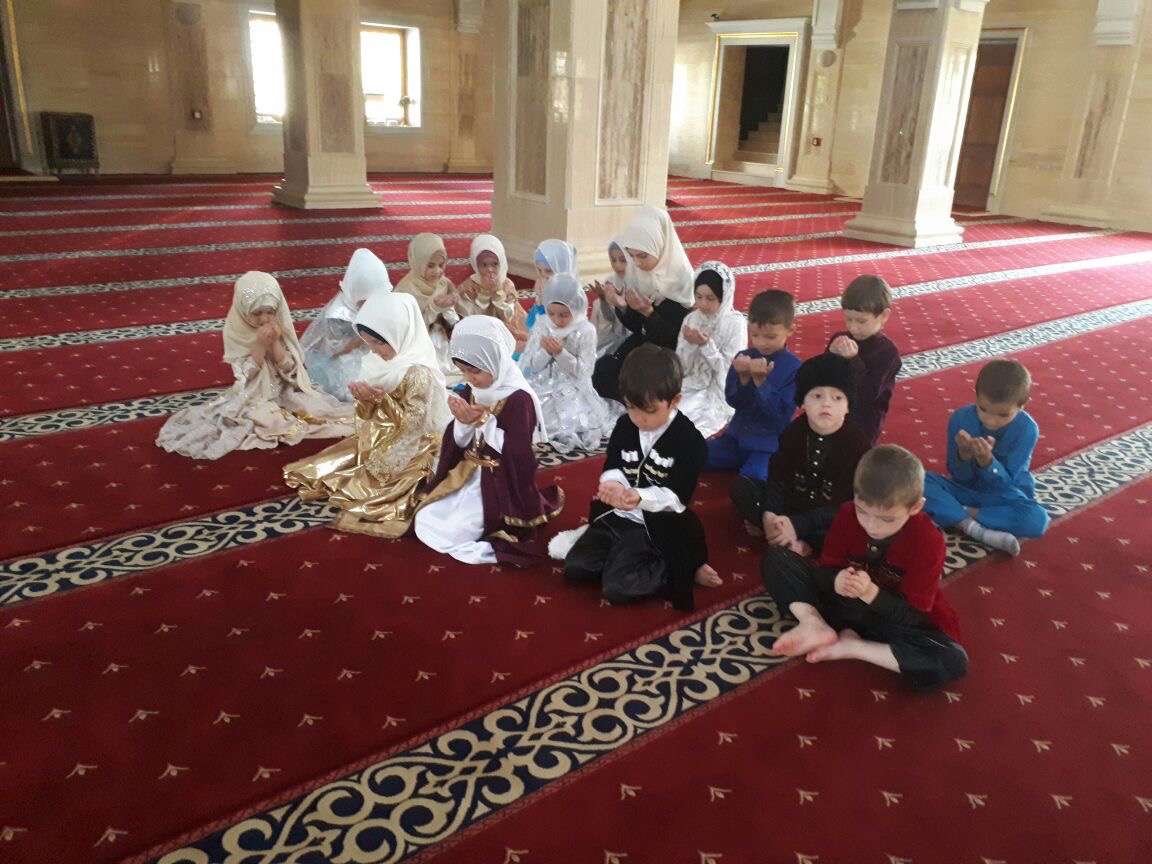           23августа 2018г., в рамках реализации ЕК по духовно - нравственному воспитанию и развитию подрастающего поколения  коллектив МБДОУ участвовал на мероприятии в центре с.Ачхой-Мартан, посвященный 67-летию со дня рождения первого Президента Чеченской Республики, Героя России А-Х. А. Кадырова.	 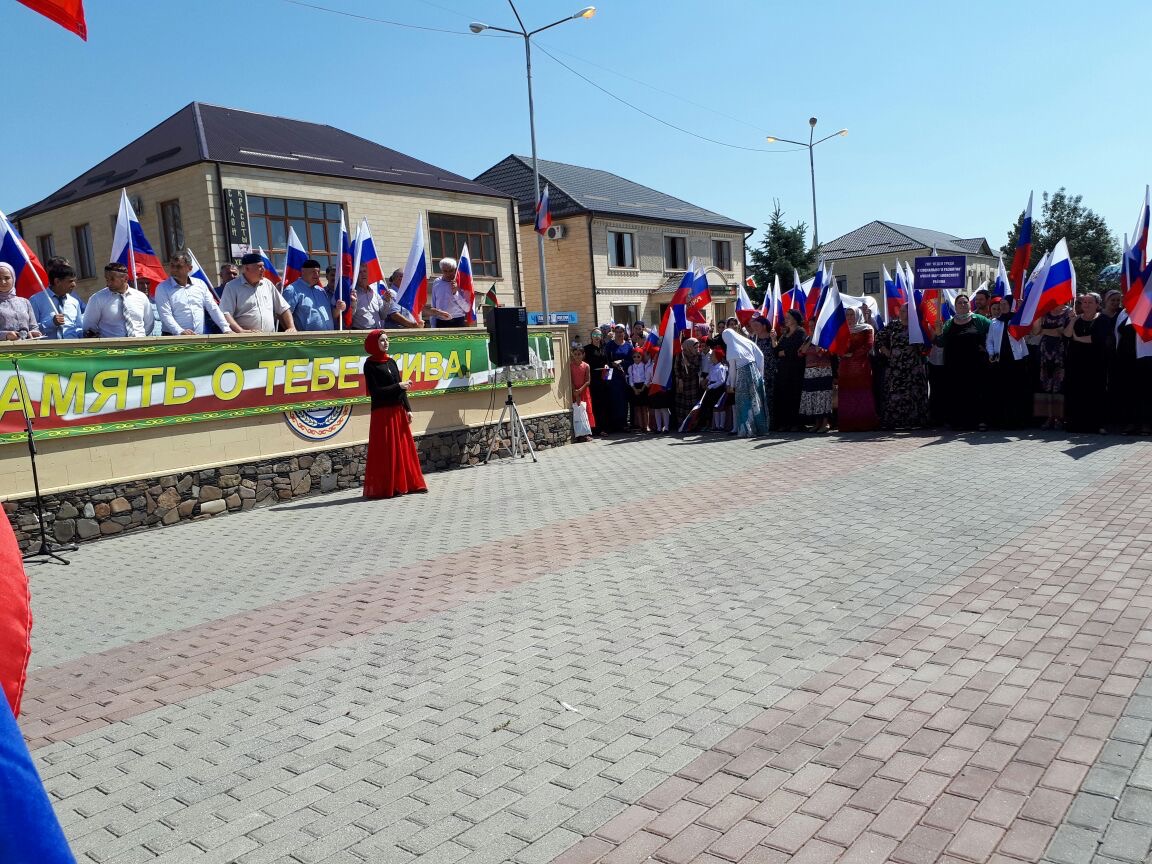  23августа 2018г., в рамках реализации ЕК по духовно - нравственному воспитанию и развитию подрастающего поколения    В  ДОУ провели Мовлид,с участием религиозных деятелей, посвящённый  66-ой годовщине со дня рождения первого Президента Чеченской Республики, Героя России А-Х. А. Кадырова.	 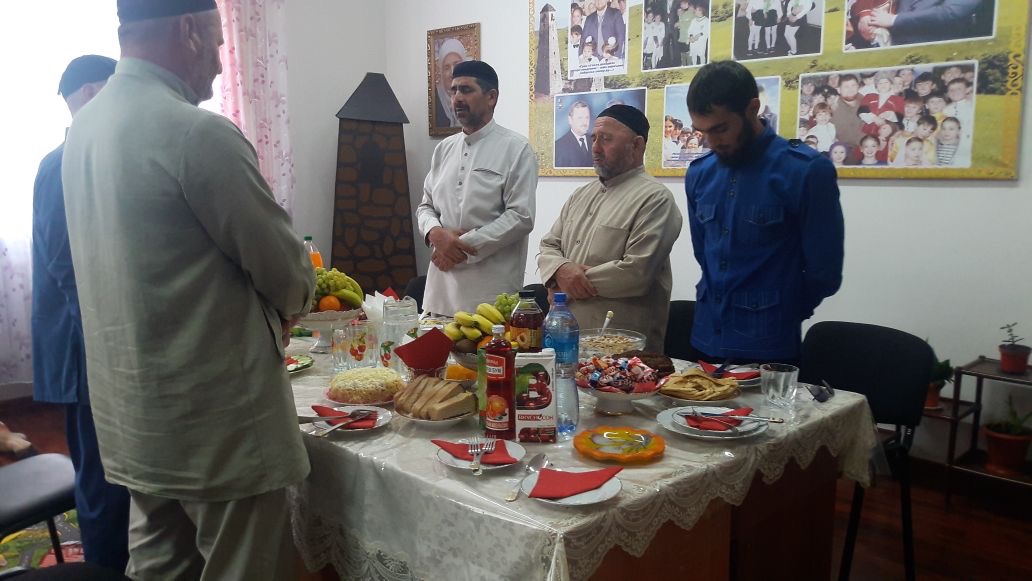          3 сентября 2018 года, в рамках реализации ЕК по духовно - нравственному воспитанию и развитию подрастающего поколения и  проведения ежегодного праздника «Дня знаний» в ДОУ запланированы и проведены праздничные мероприятия, в которых приняли участие воспитанники, их родители и сотрудники ДОУ. При организации и проведении праздника использовались различные формы работы с детьми: беседы, чтение стихотворений о «Дне знаний», организация подвижных игр, рисунки детей на асфальте.    Праздничный день в   ДОУ  начался традиционно с веселой музыки. Музыка и персонажи встречали детей с самого утра. «День знаний» помог малышам понять, почему необходимо получать знания, какую пользу они приносят им, что надо уметь для того чтобы пойти в школу. День знаний –  один из самых любимых праздников  в нашем детском саду!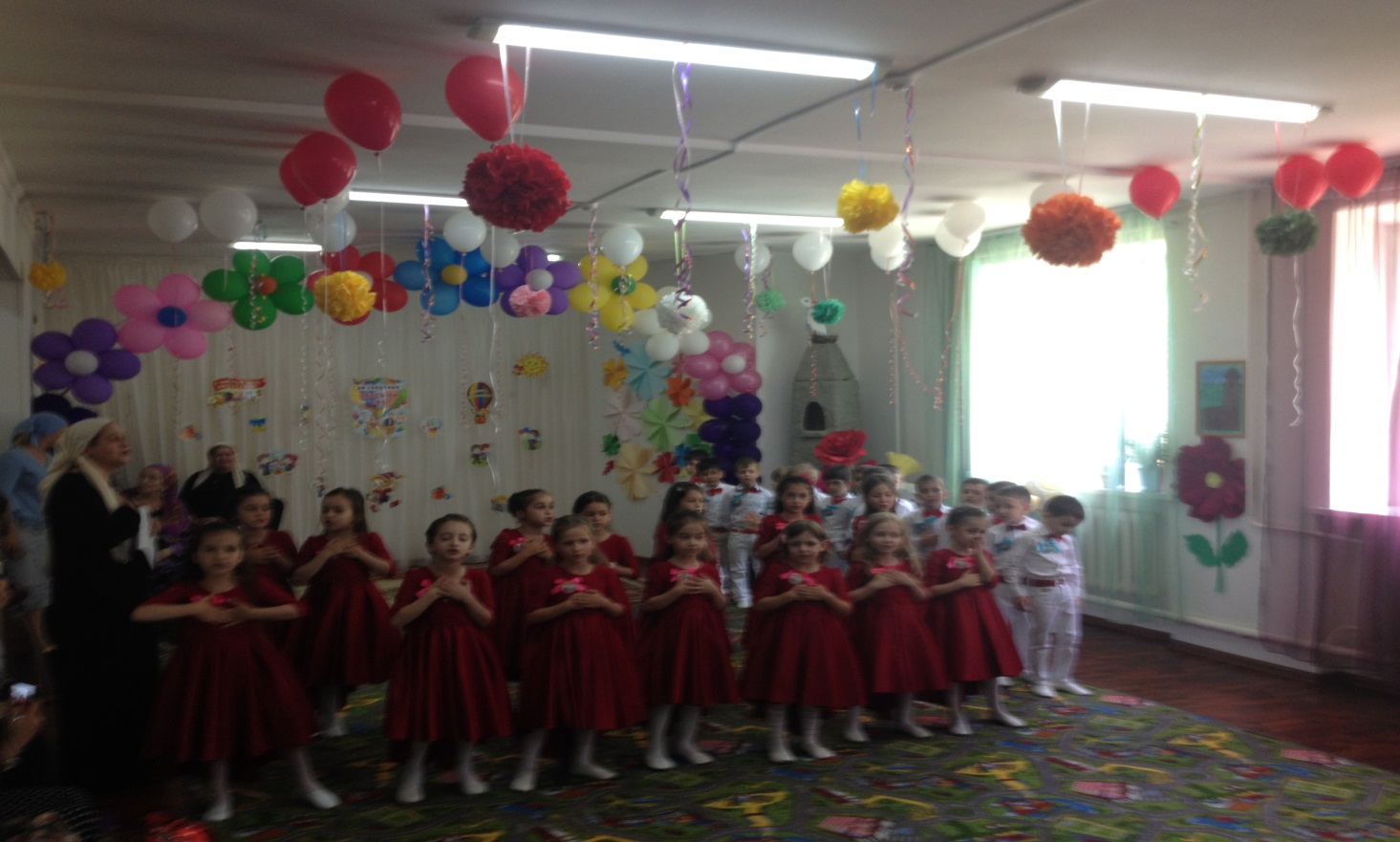 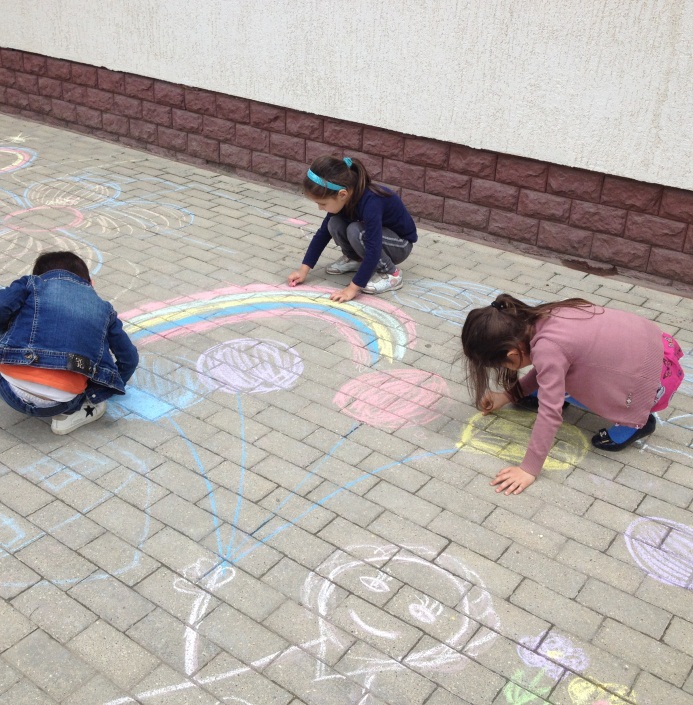 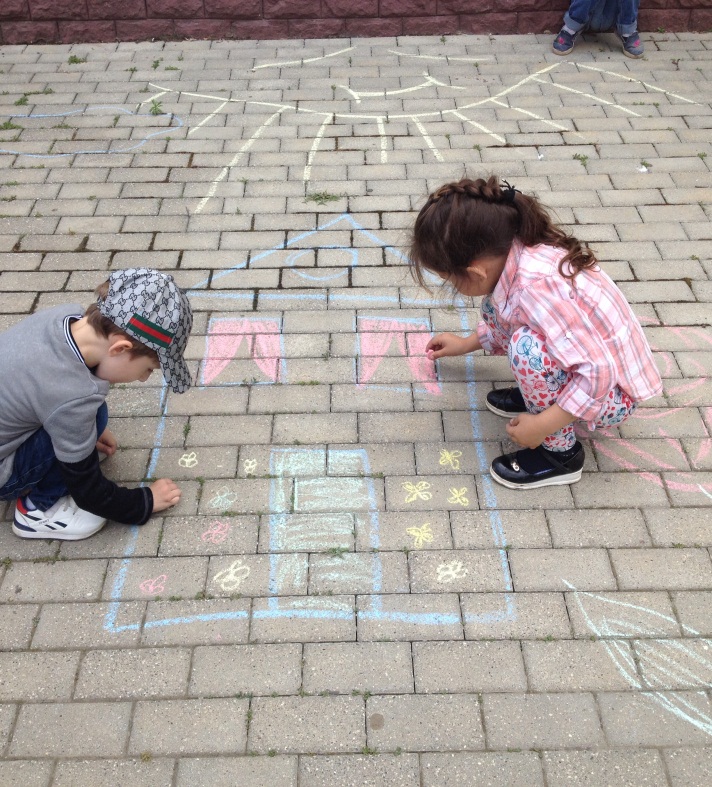 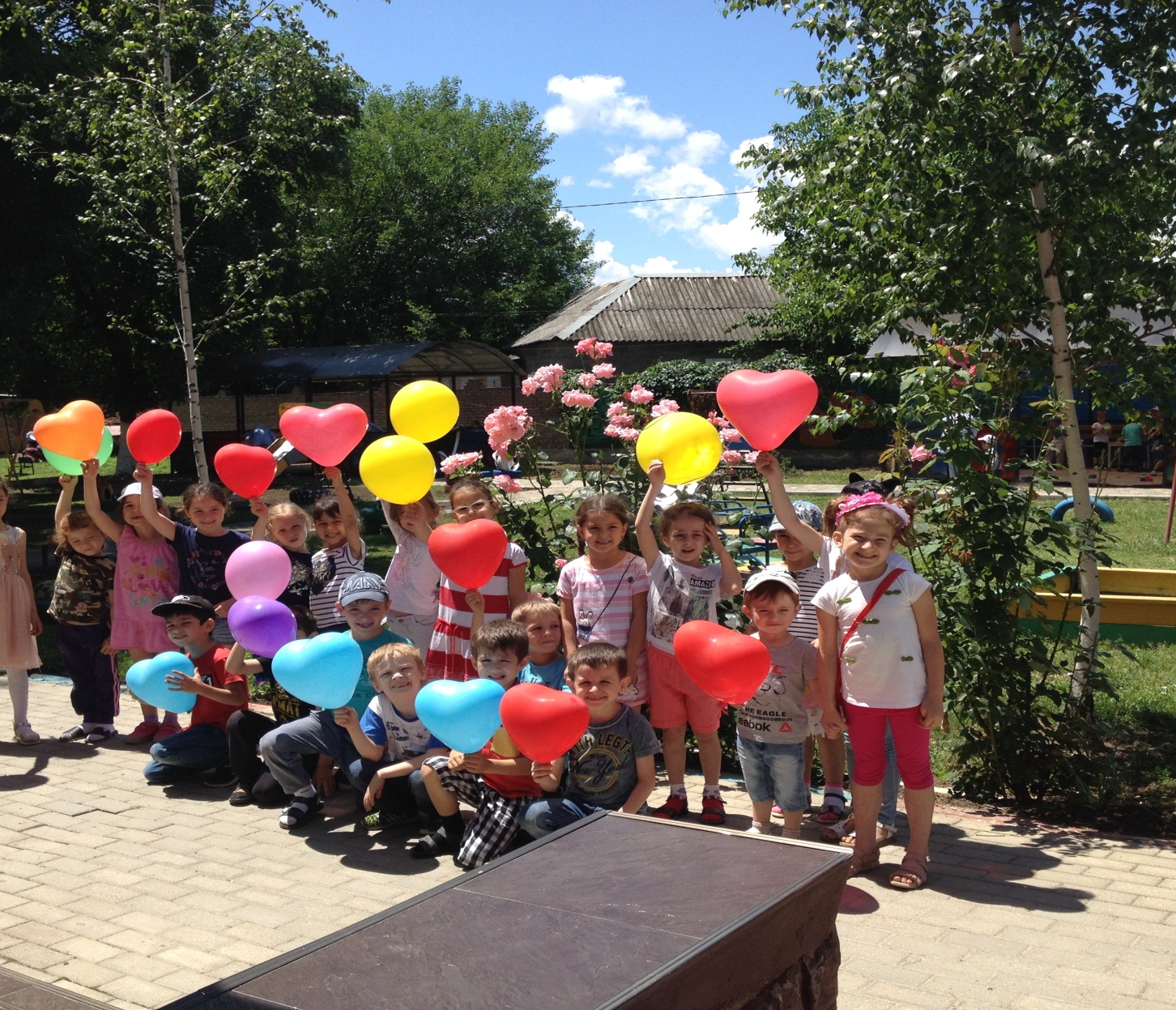        6 сентября 2018г., в рамках реализации ЕК по духовно - нравственному воспитанию и развитию подрастающего поколения,  наш коллектив принял участие в праздновании Дня Чеченской Республики, мероприятие проходило в центре с.Ачхой-Мартан.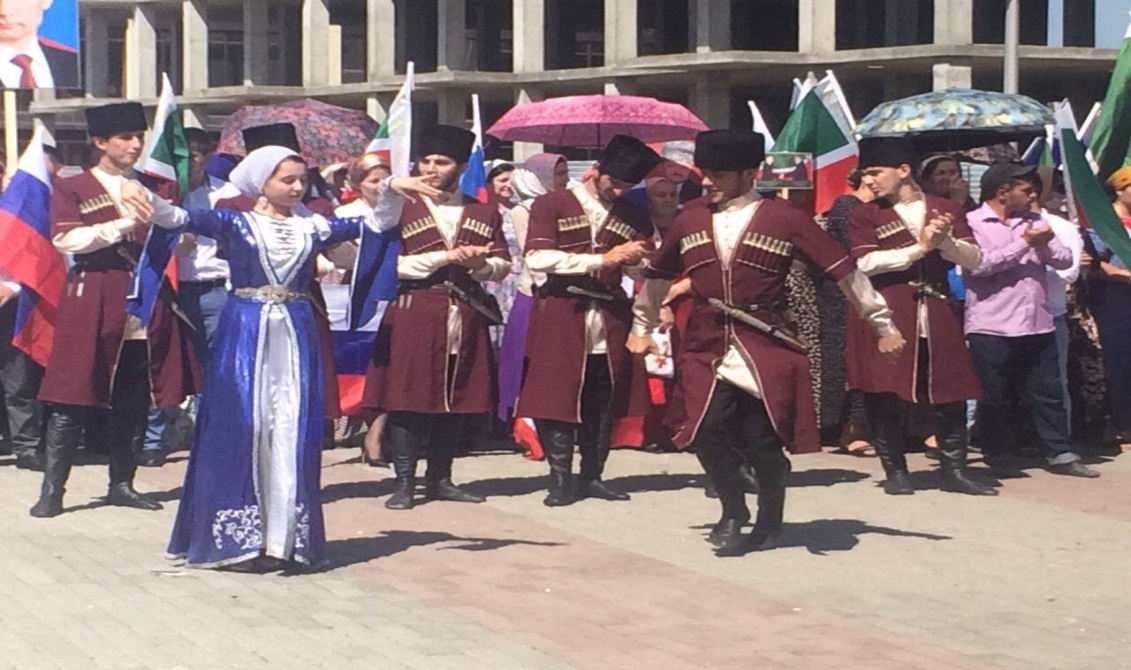             18 сентября 2018г. , в рамках реализации ЕК по духовно - нравственному воспитанию и развитию подрастающего поколения и с соответствием работы годового плана, в  детском саду  проведены ряд мероприятий приуроченные к празднику Дня Чеченской Женщины. Во всех группах были проведены тематические беседы, на которых воспитатели ознакомили дошкольников с историей данного праздника. Воспитателями старших групп и музыкальным руководителем была проведена праздничная концертная программа «Нохчийн сийлахь йоъ»,  посвященных данному празднику. 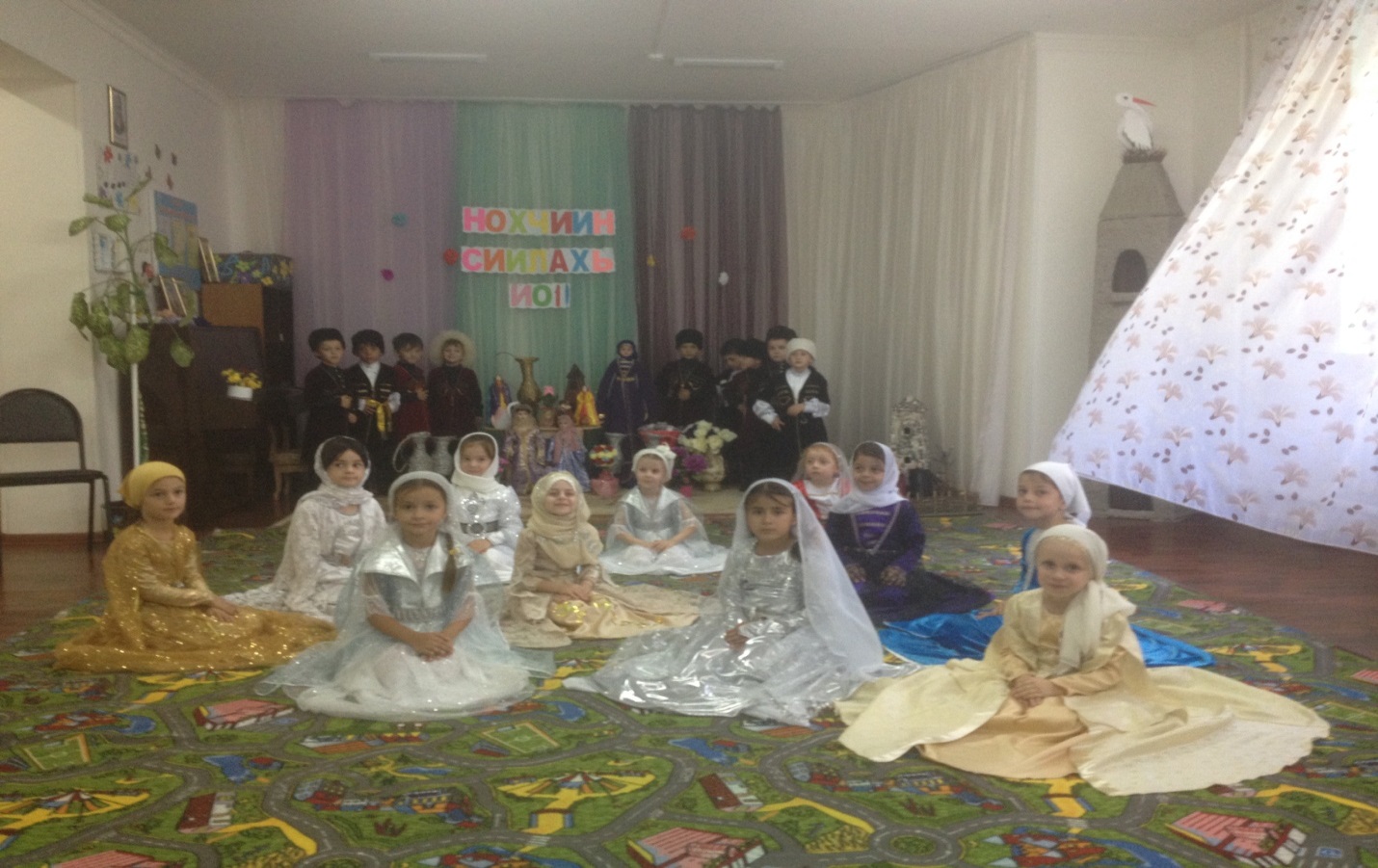          20 сентября 2018г. 10-й день месяца Мухаррам называют днём Ашура (от слова «ашара», что означает «десять»). Месяц Мухаррам является одним из высокочтимых, священных для мусульман месяцев. А самым ценным днём месяца Мухаррам является Ашура.        День Ашура является одним из знаменательных дней и для всех мусульман, в связи с этим священным днем, в старших группах воспитателями и педагогом по основе религии были проведены тематические беседы.Цель беседы: обобщить и закрепить знания детей о празднике. Способствовать становлению духовно-нравственных ценностей на основе познания и раскрытия значения праздника «Дня Ашура»       Педагог по основе религии провела познавательную беседу с коллективом на тему: «Значимость и история возникновения праздника Ашура». Педагог рассказала, что в одном из хадисов говорится: «Пост в день Ашура очищает мусульманина от грехов за предыдущий и последующий годы, а за крупицу подаяния (садака) в день Ашура Всевышний даст вознаграждение величиной с гору Ухуд». Завершили праздник чтением Мовлида.          27 сентября 2018г.  в музыкальном зале детского сада прошёл праздник, посвященный Дню дошкольного работника. Этот день был прекрасным поводом поздравить всех работников дошкольного образовательного учреждения и выразить им признательность за их ежедневный кропотливый труд, за то тепло, которое они отдают детям. День воспитателя и всех дошкольных работников дал возможность поблагодарить тех, без кого жизнь детей в дошкольном учреждении не была бы такой интересной и  увлекательной.  Украшением праздника стали музыкальные номера, подготовленные персоналом детского сада и, конечно же, детьми.   В торжественной обстановке сотрудникам были вручены грамоты администрацией ДОУ за активное участие в жизни детского сада, в связи с профессиональным праздником. 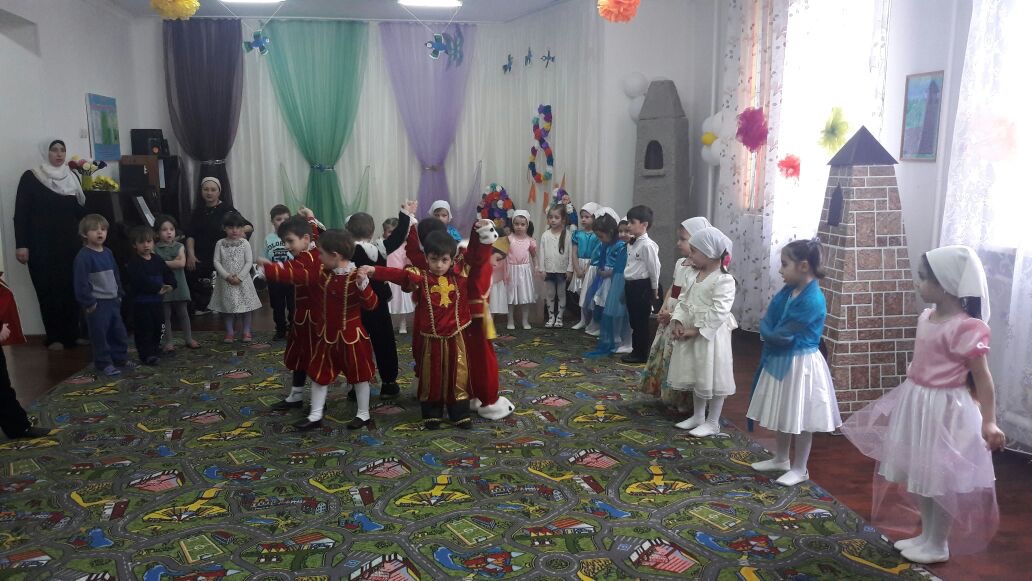 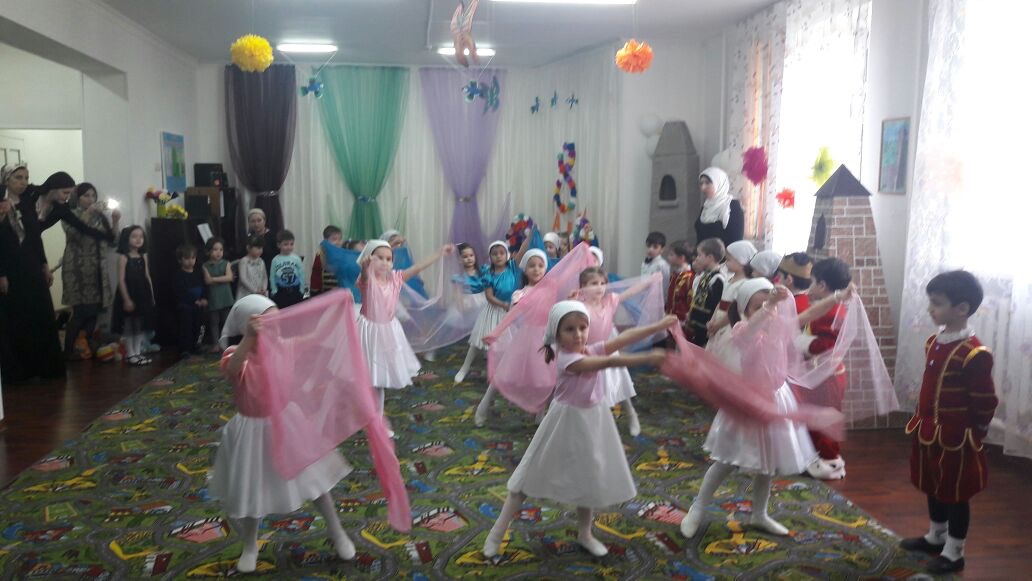             03 октября  2018г., в рамках реализации ЕК по духовно - нравственному воспитанию и развитию подрастающего поколения,  воспитатели провели беседу с воспитанниками  старших групп, посвященное  Дню пожилых людей на тему:  «Уважение к  старшим – это обычаи чеченского народа». Задачами этой беседы являлось воспитывать у детей уважительное отношение к людям старшего поколения; побуждать детей к проявлению доброты, сочувствия и помощи бабушкам и дедушкам; вызвать у детей эмоциональный отклик, формировать доброжелательность в общении, прививать уважение, заботливое отношение к пожилым людям. Дети средней группы изготовили подарочные открытки для бабушек и дедушек. 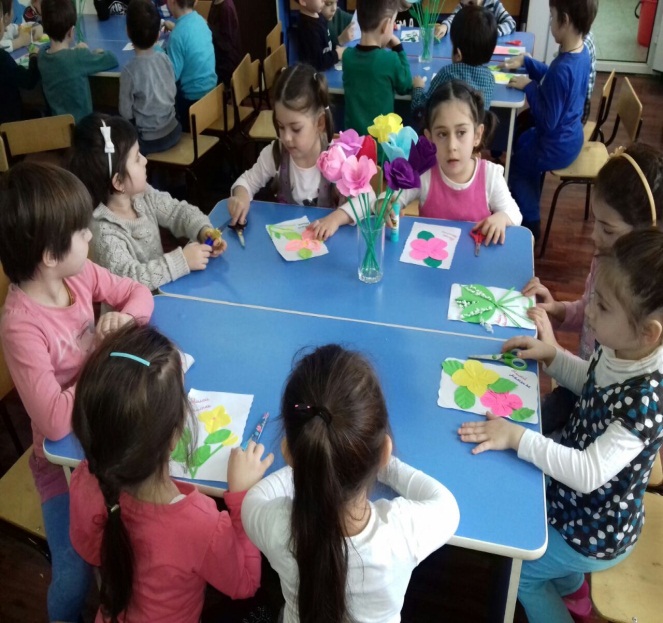 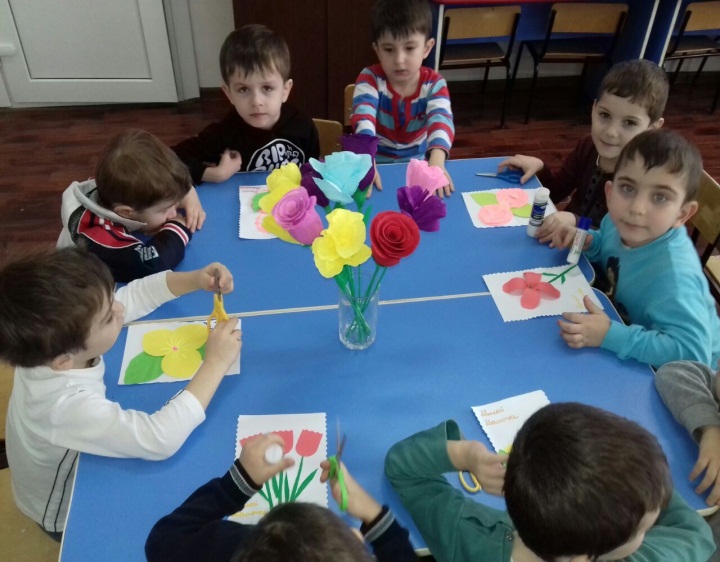        12 октября 2018г., в рамках реализации ЕК по духовно - нравственному воспитанию и развитию подрастающего поколения,   воспитателями старших и средних групп  была организована экскурсия по селу Ачхой-Мартан. Воспитатели с детьми посетили мечеть им.Б-Х.Белхороева.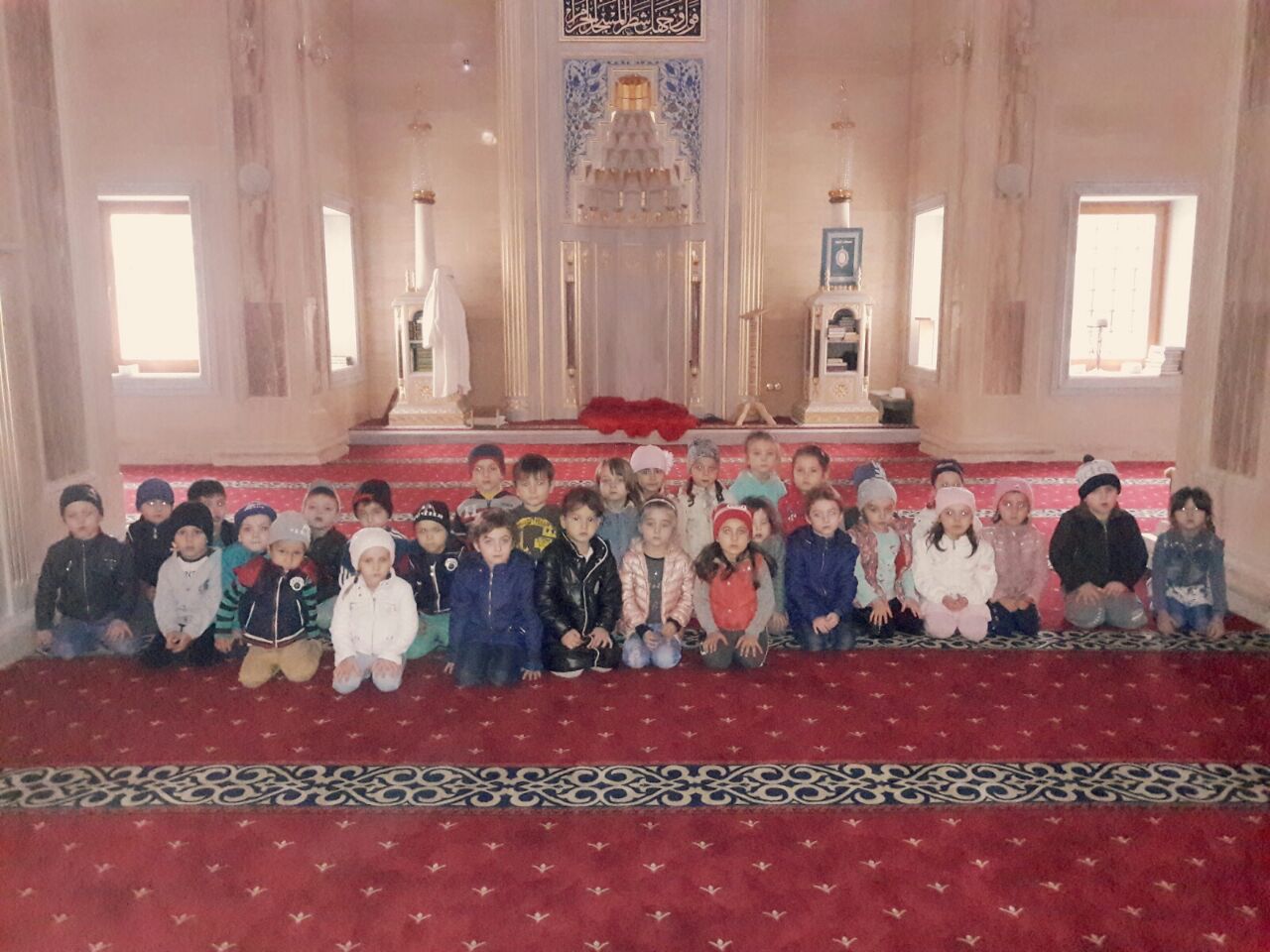 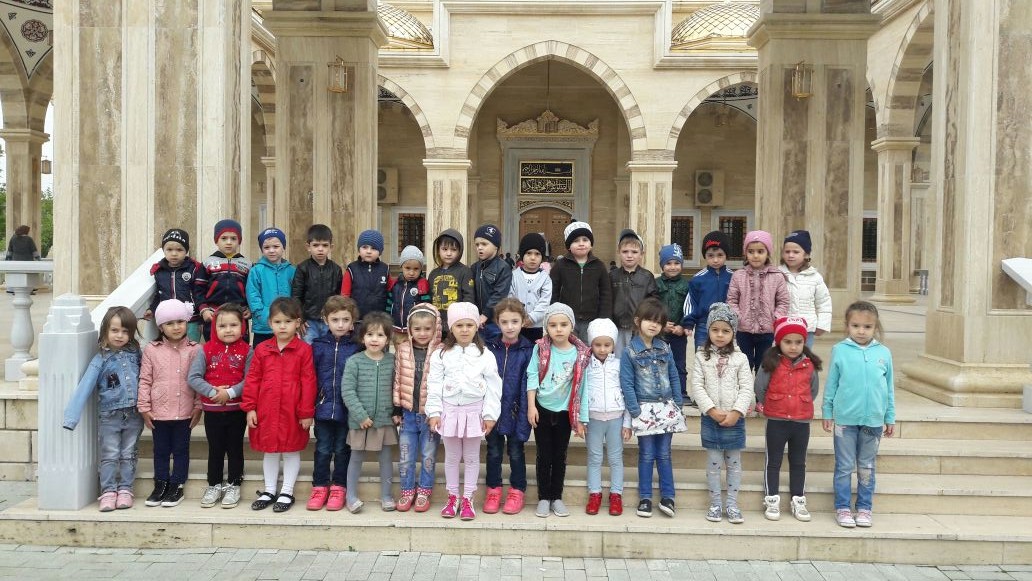 Отчёт подготовила старший воспитатель                                                                  А.И.Дубаева№п\пНаименование мероприятияДатаОтветственныеОтветственные                                                                                     АВГУСТ                                                                                     АВГУСТ                                                                                     АВГУСТ                                                                                     АВГУСТ                                                                                     АВГУСТ1Беседа в группах, посвященная празднику Курбан-Байрам».Проведение ООД  по ИЗО в группах.22 августа22 августаСтарший воспитатель А.И.ДубаеваВоспитатели старших и средних группБеседы  ко Дню Российского флага. ООД в группах «Собери флаг России», «Найди Российский герб».22 августа22 августаМуз.рук. Воспитатели старших групп2Участие коллектива ДОУ на мероприятии ко Дню Российского флага 22 августа22 августаКоллектив МБДОУ3Тематические беседы в группах: «Дети Чечни -против терроризма!» ООД по изодеятельности в группах на тему: «Скажем терроризму -НЕТ!»22 августа22 августаСтарший воспитатель А.И.Дубаева.Воспитатели старших групп4Мероприятие «НАШ АХМАТ-ХАДЖИ - НАВЕКИ ОСТАЛСЯ В НАШИХ СЕРДЦАХ!»- о Первом Президенте ЧР А.-Х.А.Кадырове.23августа23августаМуз.рук. Воспитатели старших групп5Участие коллектива ДОУ на мероприятии посвященного 67-летию со дня рождения первого Президента Чеченской Республики, Героя России А-Х. А. Кадырова.	 23 августа23 августаКоллектив МБДОУ6Чтение Мовлида,с участием религиозных деятелей, посвящённый  67-ой годовщине со дня рождения первого Президента Чеченской Республики, Героя России А-Х. А. Кадырова.	 23 августа23 августаКоллектив МБДОУ7Спортивное соревнование, посвящённое Дню солидарности в борьбе с терроризмом.30 августа30 августаВоспитатели старших  групп.8Родительское собрание с участием представителей силовых структур Ачхой-Мартановского  района и представителей ислама, посвящённое Дню солидарности в борьбе с терроризмом31 августа31 августаКоллектив МБДОУ,родители                                                                             СЕНТЯБРЬ                                                                             СЕНТЯБРЬ                                                                             СЕНТЯБРЬ                                                                             СЕНТЯБРЬ                                                                             СЕНТЯБРЬ1Мероприятие День Чеченской Республики.6 сентября6 сентябряКоллектив МБДОУ2Проведение тематических  бесед  в группах ДОУ о празднике  «День Чеченской женщины». Концертная программа «Нохчийн сийлахь йоъ»18 сентября18 сентябряВоспитатели всех возрастных групп.Муз.рук. Воспитатели старших групп3Беседа ко Дню Ашура, на тему: «Значимость и история возникновения праздника Ашура»20 сентября20 сентябряСтарший воспитатель А.И.Дубаева.Педагог по ДНВ 4Праздник, посвященный Дню дошкольного работника.27 сентября27 сентябряМуз.рук. Воспитатели старших групп           ОКТЯБРЬ           ОКТЯБРЬ           ОКТЯБРЬ           ОКТЯБРЬ           ОКТЯБРЬ1Беседа с воспитанниками  старших групп, посвященное  Дню пожилых людей на тему:  «Уважение к  старшим – это обычаи чеченского народа».3 октября3 октябряСтарший воспитатель А.И.Дубаева.Воспитатели старших групп2Мероприятие, посвященное 200-летию г. Грозный.4 октября4 октябряСтарший воспитатель А.И.Дубаева.Воспитатели старших групп3Организация экскурсии  в мечеть им.Б-Х.Белхороева  с. Ачхой-Мартан.12 октября12 октябряСтарший воспитатель А.И.Дубаева.Воспитатели старших групп